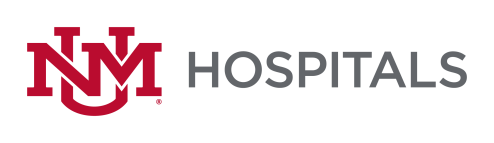 To:   		All Potential OfferorsFrom:		Sherry Tackett, Procurement Specialist	Date:		2/8/2023Subject:	RFP# P479-23 Interventional Radiology Neuroendovascular Implants & Disposables    Addendum: #2Please add this Addendum #2 to the original RFP documents.  It shall be the responsibility of the interested Offerors to adhere to any changes or revision to the RFP as identified in this Addendum.The following clarification shall become permanent and made part of the procurement file.  As all of these products for Terumo Interventional Systems are already covered under the signed Vizient Agreement:There is already compliance language built into the Vizient Agreement for these products, and many of them already have enhanced pricing beyond the base Tier pricingWe cannot sign another set of T’s & C’s for Vizient contract products. If any local pricing were to be negotiated, we are required to use the Vizient MSP paperworkUNM already has a MSP in place, and this should be amended either way, who is the best contact for this? Please see response on Addendum 4 for Vizient T & C’s.  If you want your items to be included in this RFP, you must respond.Potential for extending submission time - Given the short turnaround time on this RFP and the length of the RFP Agreement T’s & C’s, I am concerned that our legal departments will not have enough time to get through it all and the inevitable back and forth, by the deadline of the 15th. If extra time is necessary, would we be able to secure an extra couple weeks and submit closer to end of the month? Extended to March 1st.Commitment Levels/Compliance - I do not see an area for commitment levels included, is there a level of compliance for any of the categories, which would be entertained by the lab as part of being awarded the RFP. No Commitment will be granted on the Agreements at this time.We contract to commitment to the portfolio, the greater compliance language the more competitive pricing we can get approved by leadershipTerm of RFP - I also do not see term included in this RFP, if a vendor is awarded a bid, how long would they then have until the next round of RFP?   10 yearsProducts impacting other Labs - The scope of the RFP includes all products in the IR/Neuro Lab, however there is obviously crossover to the other endovascular labs like Cath Lab and OR.Question A – Is there collaboration with the other labs and would this RFP drive the agreement for the other labs as well? YesAngioseal is the only product not on Vizient contracts, so therefore is the only product, which requires a direct agreement. Who is the appropriate person to work on a Direct Agreement for Angioseal? Answered above.Again, that this product is in multiple labs, want to be sure we are in communication with all impacted (CCL & OR)Addendum 1 & 2 from previous RFP – Do these answers still apply? I have attached for reference. I have added from last RFP.  Now #3 and 4Changes – In reviewing the document it looks like the only changes from the previous version are in Appendix G-Pricing Grid.  Can you confirm? YesTimeframe – Do you have a timeframe on decision-making? NoIf there are any questions or inquiries in relation to this Addendum #1, Offerors may contact Sherry Tackett by email at sltackett@salud.unm.edu.